© 2020, rev. 2021 Oregon Health & Science UniversityThis project is funded by the Health Resources and Services Administration (HRSA) of the U.S. Department of Health and Human Services (HHS) under Oregon's Title V Maternal and Child Health Block Grant (#B04MC28122, in the amount of $1,859,482) and the “Enhancing the System of Services for Oregon’s CYSHCN” grant (#D70MC27548, in the amount of $300,000).  The project receives no nongovernmental funding. This information or content and conclusions are those of the author and should not be construed as the official position or policy of, nor should any endorsements be inferred by HRSA, HHS, or the U.S. Government. To request permission to use this template please contact occyshn@ohsu.edu Shared Care Plan for Children and Youth with Special Health NeedsShared Care Plan for Children and Youth with Special Health NeedsShared Care Plan for Children and Youth with Special Health NeedsChild/youth name: Child/youth name: Necessary releases obtained:     Yes    NoChild/youth likes to be called: Child/youth likes to be called: Team meeting date:    Date of birth: Date of birth: Meeting location: Parent(s): Parent(s): Referred by: Parent phone #: Parent phone #: Other: 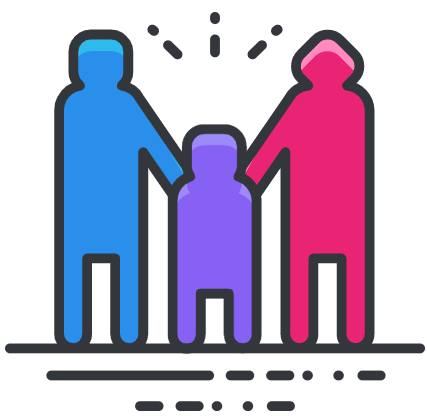 Primary care provider: Interpreter (if applicable):Other: Gender identity:    M    F    Other, please specify:Gender identity:    M    F    Other, please specify:Other: Pronouns:    She/Her    He/Him    Other, please specify:Pronouns:    She/Her    He/Him    Other, please specify:Other: Child/Family Strengths and AssetsChild/Family Strengths and AssetsChild/Family Strengths and AssetsChild/Family Language and CultureChild/Family Language and CultureChild/Family Language and CultureChild/Family Concerns and GoalsChild/Family Concerns and GoalsChild/Family Concerns and GoalsChild/Family Concerns and GoalsFor today:         For today:         For today:         For today:         For the longer term:         For the longer term:         For the longer term:         For the longer term:         Brief Medical SummaryBrief Medical SummaryBrief Medical SummaryBrief Medical SummaryDiagnosis: Diagnosis: Diagnosis: Diagnosis: Medications: Medications: Medications: Medications: Current Interventions: Current Interventions: Tried Interventions:   Tried Interventions:   Health Care Providers:     Health Care Providers:     Health Care Providers:     Health Care Providers:     Other Important Medical Information (Allergies/Alerts): Other Important Medical Information (Allergies/Alerts): Other Important Medical Information (Allergies/Alerts): Other Important Medical Information (Allergies/Alerts): Preferred Hospital:      Preferred Hospital:      Preferred Pharmacy:  Preferred Pharmacy:  Brief Summary of Involvement with Education/Community-Based ServicesBrief Summary of Involvement with Education/Community-Based ServicesBrief Summary of Involvement with Education/Community-Based ServicesBrief Summary of Involvement with Education/Community-Based ServicesTeam Members Contact List Note: Initial next to name to note attendance at meeting. Add rows as needed.Note: Initial next to name to note attendance at meeting. Add rows as needed.Note: Initial next to name to note attendance at meeting. Add rows as needed.NameRole/ResponsibilityRole/ResponsibilityBest way to contactFamily memberFamily memberPrimary care providerPrimary care providerEducationEducationMental/behavioral healthMental/behavioral healthPublic health Public health Health plan/insurance Health plan/insurance InterpreterInterpreterAction PlanNote: Add rows as needed.Note: Add rows as needed.Note: Add rows as needed.The first goal of the team should be one that is identified by the family as a priority. If the child/youth is aged 12 or older, include a minimum of one goal focused on the transition to adult healthcare.The first goal of the team should be one that is identified by the family as a priority. If the child/youth is aged 12 or older, include a minimum of one goal focused on the transition to adult healthcare.The first goal of the team should be one that is identified by the family as a priority. If the child/youth is aged 12 or older, include a minimum of one goal focused on the transition to adult healthcare.The first goal of the team should be one that is identified by the family as a priority. If the child/youth is aged 12 or older, include a minimum of one goal focused on the transition to adult healthcare.Shared goal:Who?Is doing what?By when?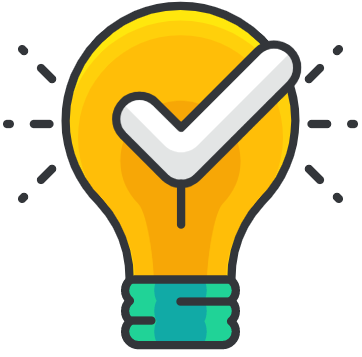 This personWill take this actionBy this dateDate completed:This personWill take this actionBy this dateDate completed:This personWill take this actionBy this dateDate completed:This personWill take this actionBy this dateDate completed:Date identified:    Notes:    Notes:    Notes:    Date resolved:    Notes:    Notes:    Notes:    Action PlanNote: Add rows as needed.Note: Add rows as needed.Note: Add rows as needed.The first goal of the team should be one that is identified by the family as a priority. If the child/youth is aged 12 or older, include a minimum of one goal focused on the transition to adult healthcare.The first goal of the team should be one that is identified by the family as a priority. If the child/youth is aged 12 or older, include a minimum of one goal focused on the transition to adult healthcare.The first goal of the team should be one that is identified by the family as a priority. If the child/youth is aged 12 or older, include a minimum of one goal focused on the transition to adult healthcare.The first goal of the team should be one that is identified by the family as a priority. If the child/youth is aged 12 or older, include a minimum of one goal focused on the transition to adult healthcare.Shared goal:Who?Is doing what?By when?This personWill take this actionBy this dateDate completed:This personWill take this actionBy this dateDate completed:This personWill take this actionBy this dateDate completed:This personWill take this actionBy this dateDate completed:Date identified:    Notes:    Notes:    Notes:    Date resolved:    Notes:    Notes:    Notes:    Action PlanNote: Add rows as needed.Note: Add rows as needed.Note: Add rows as needed.The first goal of the team should be one that is identified by the family as a priority. If the child/youth is aged 12 or older, include a minimum of one goal focused on the transition to adult healthcare.The first goal of the team should be one that is identified by the family as a priority. If the child/youth is aged 12 or older, include a minimum of one goal focused on the transition to adult healthcare.The first goal of the team should be one that is identified by the family as a priority. If the child/youth is aged 12 or older, include a minimum of one goal focused on the transition to adult healthcare.The first goal of the team should be one that is identified by the family as a priority. If the child/youth is aged 12 or older, include a minimum of one goal focused on the transition to adult healthcare.Shared goal:Who?Is doing what?By when?This personWill take this actionBy this dateDate completed:This personWill take this actionBy this dateDate completed:This personWill take this actionBy this dateDate completed:This personWill take this actionBy this dateDate completed:Date identified:    Notes:    Notes:    Notes:    Date resolved:    Notes:    Notes:    Notes:    